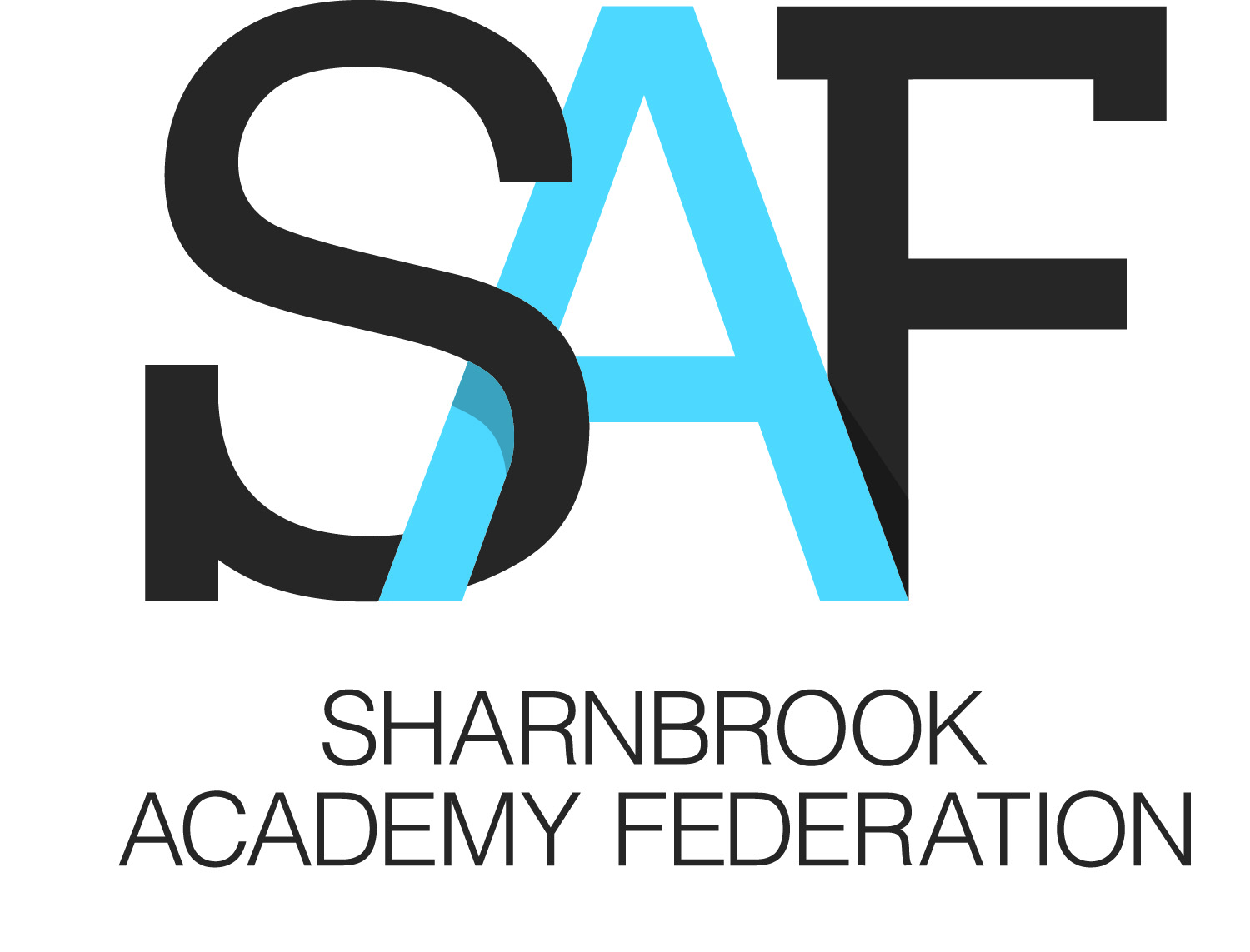 JOB DESCRIPTIONPOST:           		  	Teacher of PERESPONSIBLE TO:         	Head of DepartmentJOB PURPOSE:	To maintain and build upon the standards achieved in the award for QTS (Secondary) as set out by the Secretary of State.KEY AREAS OF RESPONSIBILITY:Teaching & LearningTo manage student learning through effective teaching in accordance with the department’s schemes of work and policies;to ensure continuity, progression and cohesiveness in all teaching;to use a variety of methods and approaches (including differentiation) to match curricular objectives and the range of student needs and ensure equal opportunity for all students;to set homework regularly (in accordance with the School Homework Policy) to consolidate and extend learning (use of ICT and web) and to encourage students to take responsibility for their own learning;to work with SEND staff and support staff (including prior discussion and joint planning) in order to benefit from their specialist knowledge and to maximise their effectiveness within lessons;to work effectively as a member of the department team to improve the quality of teaching and learning;to set high expectations for all students, to deepen their knowledge and understanding and to maximise their achievement;to use positive behaviour management in an environment of mutual respect that allows students to feel safe and secure and promotes their self-esteem;to ensure standards of behaviour and appearance of students.Monitoring, Assessment, Recording, Reporting, and AccountabilityTo be immediately responsible for the processes of identification, assessment, recording and reporting for the students in their charge;to contribute towards the implementation of EHCPs as detailed in the current code of practice, particularly the planning and recording of appropriate actions and outcomes related to set targets;to assess students’ work systematically and use the results to inform future planning, teaching and curricular development;to be familiar with statutory assessment and reporting procedures and to prepare and present informative reports to parents;to keep an accurate register of students for each lesson; unexplained absences or patterns of absence should be reported immediately in accordance with the school policy.Subject Knowledge & UnderstandingTo have a thorough and up-to-date knowledge and understanding of specifications for examination courses;to keep up to date with research and developments in pedagogy and the subject area.Professional Standards & DevelopmentTo be a role model to students through personal presentation and professional conduct;To be involved in extra-curricular activities making a contribution to after-school clubs, fixtures, and visits.to arrive in class, on or before the start of the lesson, and to begin and end lessons on time;to cover for absent colleagues as is reasonable, fair and equitable;to co-operate with the school in all matters concerning health and safety and specifically to take reasonable care of their own health & safety, and that of any other persons who may be affected by their acts or omissions at work;to be familiar with the school and department handbooks and support all the school’s policies, e.g. those on health and safety, citizenship, literacy, numeracy and ICT;to establish effective working relationships with professional colleagues and associate staff;to strive for personal and professional development through active involvement in the school’s appraisal system and performance management procedures;to be involved in extracurricular activities such as making a contribution to after-school clubs and visits;to maintain a working knowledge and understanding of teachers’ professional duties as set out in the current School Teachers’ Pay and Conditions document, and teachers’ legal liabilities and responsibilities relating to all current legislation, including the role of the education service in protecting children;to liaise effectively with parent/carers and with other agencies with responsibility for students’ education and welfare;to undertake any reasonable task as directed by the head of department; to be aware of the role of the governing body of the school and to support it in performing its duties; to train in basic first aid.to train to be a minibus driver.to be familiar with and implement the relevant requirements of the current SEND Code of Practice;to consider the needs of all students within lessons (and to implement specialist advice), especially for the following students:SENDgifted and talentedPPEALWhilst every effort has been made to explain the main duties and responsibilities of the post, each individual task undertaken may not be identified and the post holder will be expected to comply with any reasonable request to undertake work of a similar level that is not specified in this job description.June 2017Sharnbrook Academy Federation is committed to safeguarding and promoting the welfare of children and young people and expects all staff and volunteers to share this commitment.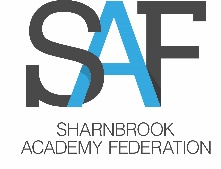 PERSON SPECIFICATION - TEACHER OF PESharnbrook Academy Federation is committed to safeguarding and promoting the welfare of children and expects all staff and volunteers to share this commitmentJob HolderDateLine ManagerDateATTRIBUTESESSENTIALDESIRABLEEducation/Qualifications5 GCSEs or equivalent including English, maths and scienceDegree level qualification in relevant subject areaQTS statusICT competency qualifications or proof thereofSpecialism in outdoor education or rugbyFirst aid certificateMinibus D1 classificationExperienceExperience/evidence of previously working with secondary school age studentsEvidence of planning sequences of lessons in line with specification requirements Evidence of responding to a challenging environmentUnderstanding of AQA syllabus for GCSE and A Level and subject assessment objectives and accurate assessment of this in students’ workSkills/Knowledge/AptitudeExtensive subject knowledgeEvidence of working effectively and flexibly to meet deadlinesCreative and innovative approach to teaching and learningManage workplace activities safelyManage resources effectivelyHigh levels of written and oral communication High levels of numeracy/analytical skillsEvidence of appropriate and effective communication with parentsAbility to act on own initiativeRelate well to both adults and young peopleBe an organised team player with a willingness to engage with our strong, mutually supportive culture and contribute your own ideas Experience or interest in developing qualifications in outdoor and adventurous activitiesExperience in coaching rugbyCoaching/leadership qualifications in a variety of sports and activitiesGood level of performance in sporting activitiesOtherEnthusiasm for the subject and commitment to promoting the contribution of physical education to the education of all studentsCommitment to the PE and outdoor education department’s extensive extra-curricular programmeWillingness to undertake appropriate professional development